Краткие данные отчета об оценке рыночной стоимости
 застроенный земельный участок - здание с земельным участком, расположенного по адресу: Санкт-Петербург, г. Ломоносов, ул. Швейцарская, д. 15, лит.А.Данные об отчете Дата проведения оценки:06.02.2017 г.Дата составления отчета:09.02.2017 г.Оцениваемые права – право собственности.Описание объекта оценки2.1. Карта местоположения объекта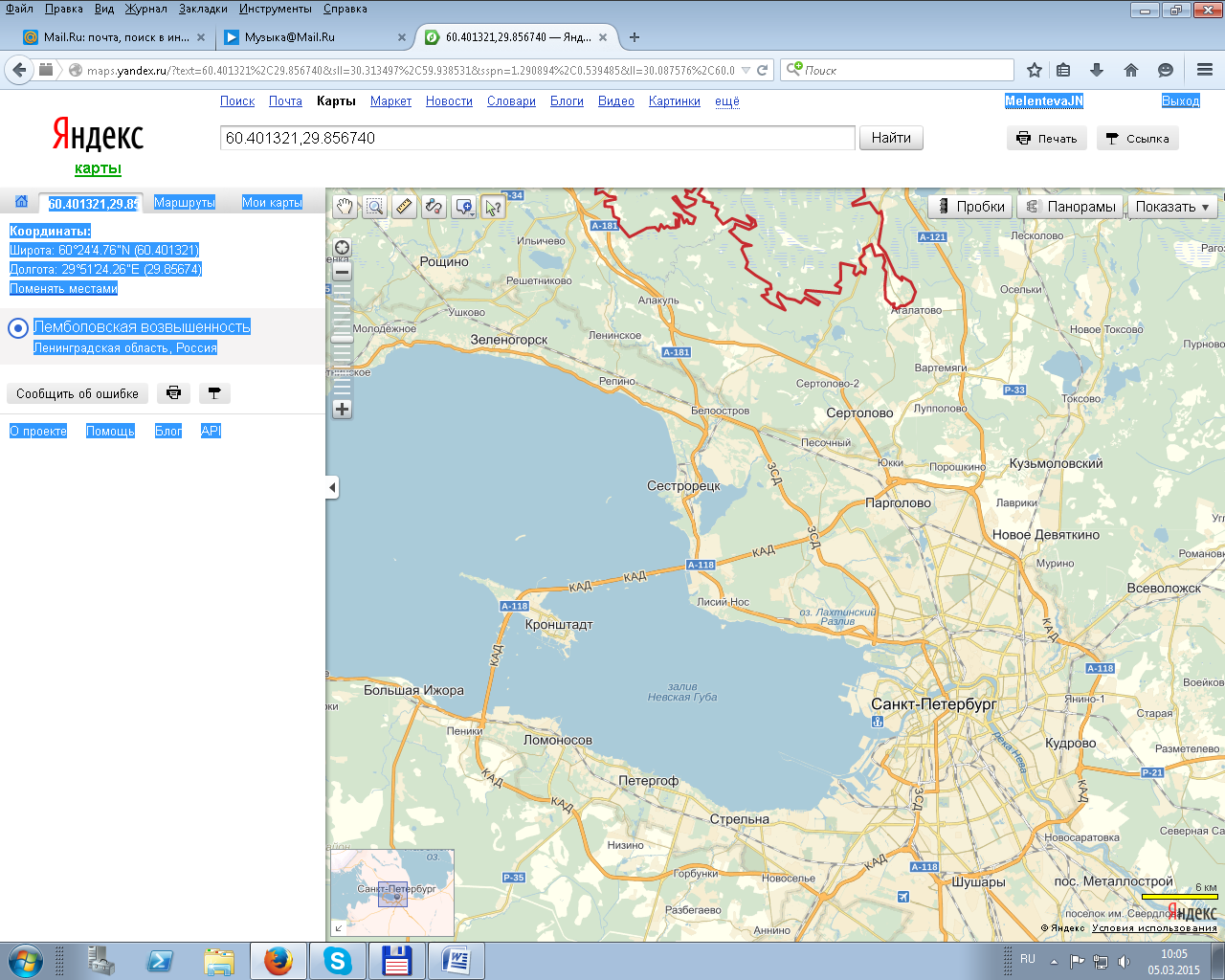 Карта местоположения объекта оценки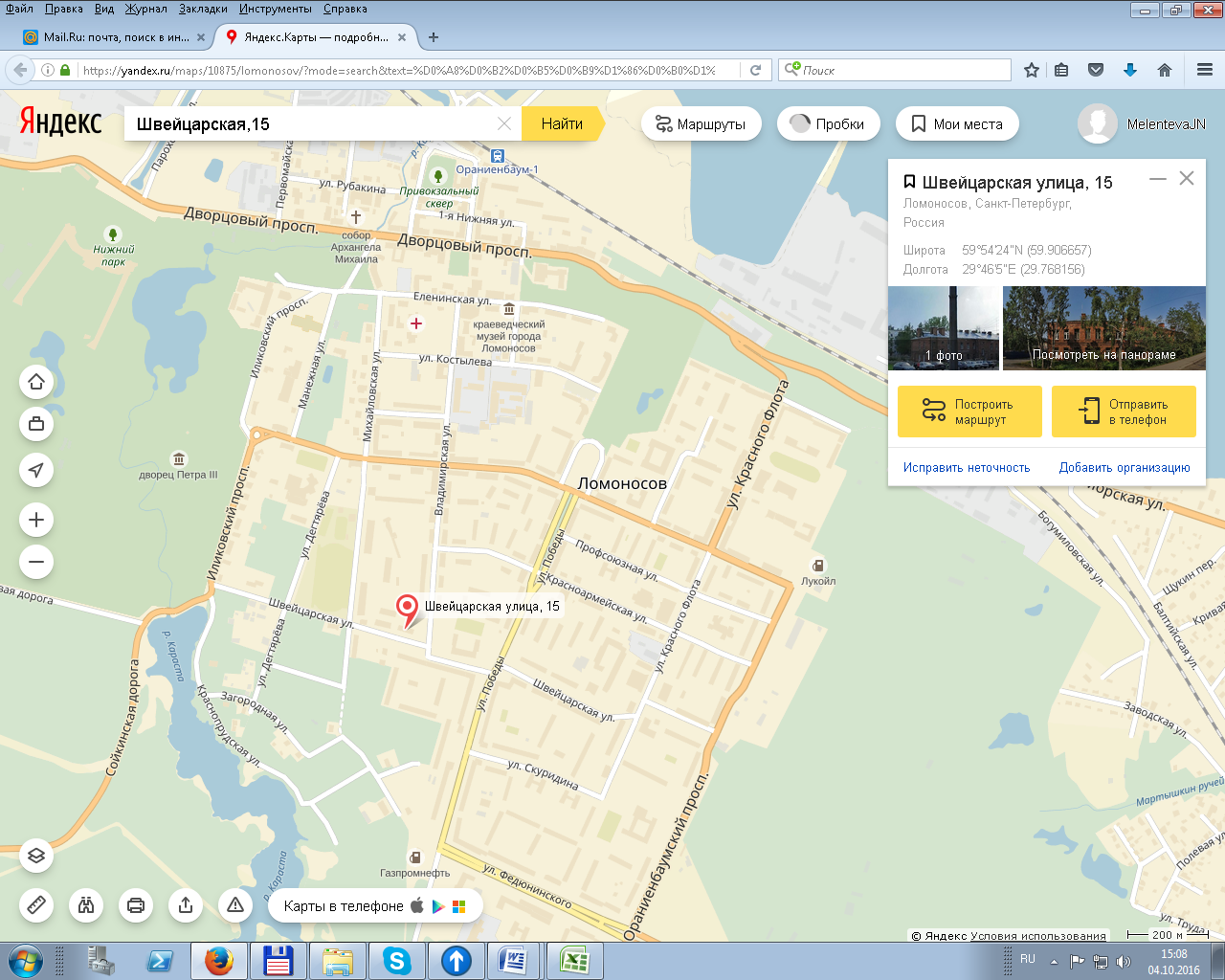 Карта местоположения объекта оценки в г. Ломоносове2.2. Описание местоположения объекта 2.2.1. Краткое описание районаПетродворцовый район находится в 30 км от центра Санкт-Петербурга. Располагаясь по обеим сторонам Петергофской дороги, район тянется вдоль южного побережья Финского залива на 32,5 км.2.2.2. Границы районаГраница Петродворцового района на севере проходит по урезу воды Финского залива. На востоке район граничит с Красносельским районом Санкт-Петербурга, на юге и западе – с Ломоносовским районом Ленинградской области.В 1996 г. Петродворцовый административный район был разделен на муниципальные образования город Петергоф и поселок Стрельна, а с декабря 2003 г. к ним добавилось муниципальное образование город Ломоносов.2.2.3. ТранспортС городом район связан железной дорогой Санкт-Петербург – Сосновый Бор. На его территории находятся железнодорожные станции: «Стрельна», «Красные Зори», «Новый Петергоф», «Старый Петергоф», «Университет».В Петергофе на берегу Финского залива имеется пристань (экскурсионный причал).Хорошо развито автомобильное сообщение. Между Санкт-Петербургом и Петродворцовым районом регулярно курсируют рейсовые автобусы и маршрутные такси. До Стрельны из города ходит трамвай. Общая протяженность дорог – 243,9 км.2.2.4. Экология районаБлагодаря наличию большого количества зеленых зон и непосредственной близости к заливу Петродворцовый район является одним из наиболее благополучных в Санкт-Петербурге с точки зрения экологии. Площадь парков и лесопарков в районе составляет 3 282 га.Этот район можно смело назвать самым экологически чистым. Однако и здесь есть проблемы: низкое качество воды во многих водоемах и загрязненность атмосферного воздуха в окрестностях автомобильных магистралей2.2.5. Перспективы развития районаУникальность Петродворцового района и перспективы его развития за последние годы привлекают все больше инвесторов, которые вносят реальный вклад в продвижение объектов различного назначения. Это строительство жилья, предприятий общественного питания и торговли, гостиничных комплексов, деловых центров, многоэтажных гаражей, а также восстановление архитектурного облика исторических зданий.Городская администрация предлагает застройщикам заняться освоением территории между Санкт-Петербургским шоссе и Финским заливом («Нижняя Дорога»). Чиновники считают, что одним из привлекательных моментов для инвесторов здесь является восстановленный Константиновский дворец.В планах строительство новой железнодорожной станции; на пути от станции к фонтанам будут размещены развлекательные центры (типа аквапарка).В целом, инвестиционная привлекательность района оценивается весьма высоко.2.2.6. Социальная инфраструктура районаАдминистрации района подведомственны: 20 школ (в том числе 1 лицей, 2 гимназии, 1 школа-интернат), 30 детских садов, 3 учреждения дополнительного образования детей. В районе 7 поликлиник (1 ведомственная, 2 для взрослых, 2 детских, 2 стоматологических), 1 больница, 2 кинотеатра, 4 детских музыкальных школы, Петергофская хореографическая школа искусств, детская художественная школа, 9 библиотек, «Пиротехнические дворы Петергофа», «Центр Культуры и Досуга Стрельна», «Центр технического творчества», Ломоносовский городской дом культуры, Краеведческий музей, 7 библиотекНа территории района расположены несколько институтов и естественнонаучных факультетов СПГУ, а также Государственная морская академия и 7 специализированных высших и средних учебных заведений2.2.7. Деление района на зоныВ Петродворцовом районе жилой фонд преимущественно состоит из малоэтажных построек. Многоквартирные жилые здания в основном сосредоточены в муниципальных образованиях района – городах Петродворце и Ломоносове и поселке Стрельна.Город Петродворец (ранее Петергоф) расположен на южном берегу Финского залива в 29 км к западу от Санкт-Петербурга. Территория Петродворца инвестиционно привлекательна благодаря реализации крупных проектов по возведению современных многофункциональных комплексов и развитию города как наукограда.Южный берег Финского залива также является местом расположения и для города Ломоносов. Образован Ломоносов (ранее Ораниенбаум) на месте слободы, которая возникла в 1711 году одновременно с возведением усадьбы князя Меншикова. В начале 20 века в Ораниенбауме активно ведется индивидуальная застройка, а город считается популярным дачным пригородом Северной столицы. Массовое строительство многоквартирных домов в Ломоносове начинается только в 1950-е годы. Сегодня значительную часть жилого фонда города Ломоносов составляют дома построенные в начале (до революции) и в середине прошлого века. Современных жилых объектов в Ломоносове немногоВ 19 километрах от Санкт-Петербурга расположен поселок Стрельна, еще один центр Петродворцового района. Поселок стал пользоваться популярностью у дачников, когда через него в 1857 году была проложена железнодорожная линия на Ломоносов. В середине 1930-х годов в Стрельне появился металлообрабатывающий завод и жилые постройки для рабочих на месте бывших казарм. В середине прошлого века в Стрельне продолжается жилищное строительство, активно ведется индивидуальная застройка. Ремонт в 2003 году Константиновского дворца и размещение в нем главы государства активизируют возведение элитного жилья в Стрельне. Здесь возводятся жилье повышенной комфортности и объекты туристической инфраструктуры.2.2.8. Описание микрорайона, в котором расположен объект оценкиОбъект оценки расположен в квартале, ограниченном улицами: Швейцарской (с юга), Владимирской (с востока), Михайловской (с запада) и Александровской (с севера).В соответствии с Генеральным планом Санкт-Петербурга, утвержденным законом Санкт-Петербурга от 22.12.2005 № 728-99, объект оценки находится в функциональной зоне «2ЖД» - зона малоэтажной многоквартирной жилой застройки, с включением объектов общественно-деловой застройки и инженерной инфраструктуры, связанных с обслуживанием данной зоны.Согласно постановлению Правительства Санкт-Петербурга от 21.06.2016 № 524 «О Правилах землепользования и застройки Санкт-Петербурга» оцениваемый объект недвижимости расположен в границах зоны «Т2ЖД2» – многофункциональная зона малоэтажных многоквартирных жилых домов и объектов общественно-деловой застройки, расположенных на территории исторических пригородов Санкт-Петербурга, с включением объектов инженерной инфраструктуры.В соответствии с данными письма КГИОП от 06.02.2017 № 04-23-243-1 и кадастровым паспортом земельного участка от 30.06.2016 № 78/201/16-204177, земельный участок имеет следующие ограничения (обременения):часть земельного участка площадью 1272 кв. м расположена в границах территории объекта культурного наследия регионального значения: «Здание казармы»;части земельных участков площадью 61 кв. м и площадью 38 кв. м расположены в охраной зоне ОЗ-2(21)09 объектов культурного наследия, расположенных за пределами исторически сложившихся зон охраны объектов культурного наследия центральных районов Санкт-Петербурга (Петродворцовый район Санкт-Петербурга);часть земельного участка, площадью 485 кв. м, находится в охранной зоне канализационных сетей;часть земельного участка, площадью 576 кв. м, находится в охранной зоне водопроводных сетей;части земельных участков, площадью 56 кв. м и площадью 9 кв. м, находится в зоне тепловых сетей;часть земельного участка, площадью 232 кв. м, находится в охранной зоне газораспределительной сети;части земельных участков, площадью 15 кв. м и площадью 30 кв. м, находится в зоне сетей связи и сооружений связи;В соответствии с Письмом КГИОП СПБ от 22.12.2016 № 2-22287/16-0-1 объект капитального строительства является объектом культурного наследия регионального значения «Здание казармы», входящим в состав комплекса «Казармы 147-го пехотного полка Самарского полка (с каналом)», в связи, с чем собственник обязан выполнять требования к содержанию и использованию объекта культурного наследия, предусмотренные п. 1 ст. 33, п. 1 ст. 5.1 и ст. 40 Федерального закона от 25.06.2002 № 73-Ф3, требования охранного обязательства или иного охранного документа.В соответствии с Письмом КГИОП СПБ от 06.02.2017 № 04-23-243-1 земельный участок по адресу: Санкт-Петербург, г. Ломоносов, Швейцарская ул., д. 15, лит. А расположен:в границах территории объекта культурного наследия регионального значения: «Казармы 147-го пехотного Самарского полка (с каналом)» (основание: Решение исполкома Ленгорсовета № 608 от 16.07.1990; адрес: НПА: г. Ломоносов, Швейуарская ул., 15, 17, 19/22; Михайловская ул., 22 (здание в/ч 34035 (корп. 2/4, 2/6, 2/,7, 2/8, 2/9, 2/20,2/27));в границах охраной зоны ОЗ-2 (21) 09 объектов культурного наследия, расположенных за пределами исторически сложившихся центральных районов Санкт-Петербурга (Петродворцовый район).Ближайшее окружение объекта оценки неоднородно и представлено малоэтажными и среднеэтажными жилыми домами (преобладают жилые дома этажностью 2-5), объектами общественно-делового назначения и объектами социального назначения (отделение полиции № 85 по Петродворцовому р-ну Санкт-Петербурга, детский сад № 20, гимназия № 426). Плотность застройки квартала местоположения объекта оценки – средняя.2.3. Описание земельного участка2.4. Описание объекта капитального строительства (ОКС)2.4.1. Общие характеристики здания2.4.2. Техническое состояние конструктивных элементов2.4.3. Описание локального окружения2.4.4. Обременения объекта А) Основные условия договора арендыНет.Б) Обременения КГИОП, ГОЧС, другие обременения и сервитуты:В соответствии с Письмом КГИОП СПБ от 22.12.2016 № 2-22287/16-0-1 объект капитального строительства является объектом культурного наследия регионального значения «Здание казармы», входящим в состав комплекса «Казармы 147-го пехотного полка Самарского полка (с каналом)», в связи, с чем собственник обязан выполнять требования к содержанию и использованию объекта культурного наследия, предусмотренные п. 1 ст. 33, п. 1 ст. 5.1 и ст. 40 Федерального закона от 25.06.2002 № 73-Ф3, требования охранного обязательства или иного охранного документа.В соответствии с Письмом КГИОП СПБ от 06.02.2017 № 04-23-243-1 земельный участок по адресу: Санкт-Петербург, г. Ломоносов, Швейцарская ул., д. 15, лит. А расположен:в границах территории объекта культурного наследия регионального значения: «Казармы 147-го пехотного Самарского полка (с каналом)» (основание: Решение исполкома Ленгорсовета № 608 от 16.07.1990; адрес: НПА: г. Ломоносов, Швейуарская ул., 15, 17, 19/22; Михайловская ул., 22 (здание в/ч 34035 (корп. 2/4, 2/6, 2/,7, 2/8, 2/9, 2/20,2/27));в границах охраной зоны ОЗ-2 (21) 09 объектов культурного наследия, расположенных за пределами исторически сложившихся центральных районов Санкт-Петербурга (Петродворцовый район).В соответствии с Письмом КГИОП СПБ от 06.02.2017 № 04-23-243-1и кадастровым паспортом земельного участка от 30.06.2016 № 78/201/16-204177, земельный участок имеет следующие ограничения (обременения):часть земельного участка площадью 1272 кв. м расположена в границах территории объекта культурного наследия регионального значения: «Здание казармы»;части земельных участков площадью 61 кв. м и площадью 38 кв. м расположены в охраной зоне 3 (участок 03-2(21)09) объектов культурного наследия, расположенных за пределами исторически сложившихся зон охраны объектов культурного наследия центральных районов Санкт-Петербурга (Петродворцовый район Санкт-Петербурга);часть земельного участка, площадью 485 кв. м, находится в охранной зоне канализационных сетей;часть земельного участка, площадью 576 кв. м, находится в охранной зоне водопроводных сетей;части земельных участков, площадью 56 кв. м и площадью 9 кв. м, находится в зоне тепловых сетей;часть земельного участка, площадью 232 кв. м, находится в охранной зоне газораспределительной сети;части земельных участков, площадью 15 кв. м и площадью 30 кв. м, находится в зоне сетей связи и сооружений связи.2.4.5. Фотографии объекта2.4.6. Акт осмотра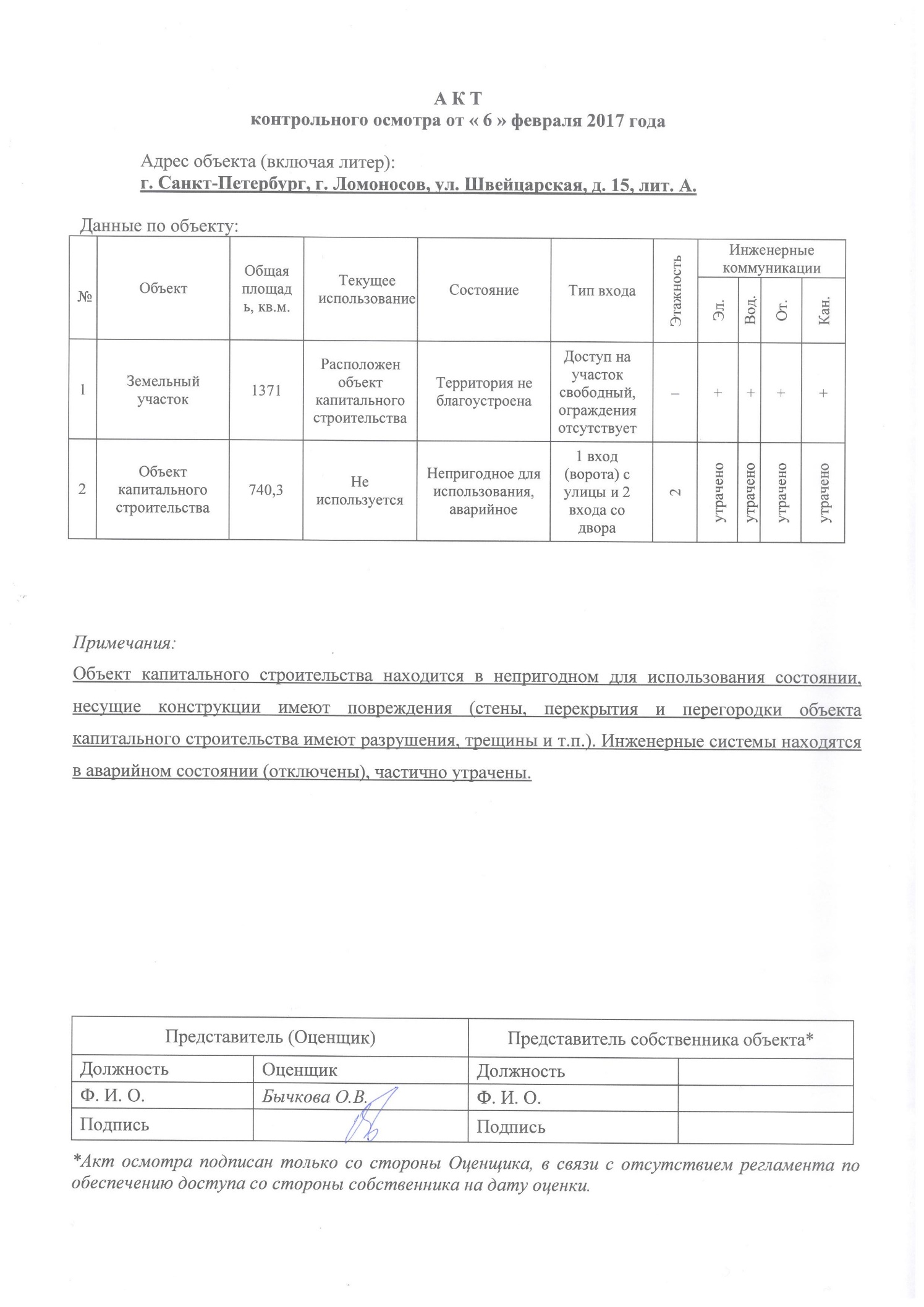 Примечание: Акт осмотра подписан только со стороны Оценщика, в связи с отсутствием регламента по обеспечению доступа со стороны собственника в настоящий период времени.2.5. Выводы по анализу наилучшего использования объекта Анализ наиболее эффективного использования условно незастроенного земельного участкаНаиболее эффективным вариантом использования условно незастроенного земельного участка признается вариант строительство малоэтажного многоквартирного жилого дома.Анализ наиболее эффективного использования застроенного земельного участкаНаиболее эффективным вариантом использования застроенного земельного участка признается вариант реконструкции существующего объекта капитального строительства с сохранением функции (малоэтажный многоквартирный жилой дом) и объемно-пространственных характеристик.Параметры предполагаемого к строительству ОКС жилого назначения2.6. Результаты проведения оценки Площадь земельного участка, кв. м1371Кадастровый номер78:40:2053003:1488Зонирование по градостроительной ценности9Обеспеченность инженерной инфраструктуройИмеется возможность подключения всех инженерных коммуникаций (электроснабжение, водоснабжение, водоотведение (канализация), теплоснабжение)Ближайшее окружениеБлижайшее окружение объекта оценки неоднородно и представлено малоэтажными и среднеэтажными жилыми домами (преобладают жилые дома этажностью 2-5), объектами общественно-делового назначения и объектами социального назначения (отделение полиции № 85 по Петродворцовому району Санкт-Петербурга, детский сад № 20, гимназия № 426). Плотность застройки квартала местоположения объекта оценки – средняя.Подъезд к участкуПодъезд осуществляется со стороны ул. ШвейцарскойФорма участка, рельефМногоугольник, рельеф ровный без значительных перепадов высотКадастровый (условный) номер78:40:2053003:1188Площадь застройки, кв. м618Год постройкидо 1917Год последнего капитального ремонтаНе проводилсяОбщая площадь ОКС, кв. м740,3Полезная площадь ОКС, кв. м515,9Общий строительный объем, куб. м4944Группа капитальности зданияIIIТип зданияОтдельно стоящее зданиеМатериал стенкирпичныеНаличие подвалаНетНаличие надстройки, мансарды, чердака, технического этажаНетВходНесколько (выходят на улицу и во двор)ОкнаНесколько (выходят во двор и  на улицу)Этажность2Инженерная инфраструктураЭлектроснабжениеСкрытая проводкаВодоснабжениеОт городской центральной сетиКанализацияСброс в городскую сетьОтоплениеОт групповой (квартально) котельной на газуГазовая магистральЦентральноеЛифтНетТехническое состояние системИнженерные системы находятся в непригодном состоянии и отключены (утрачены)Общее техническое состояние зданияСогласно распоряжению администрации Петродворцового района Санкт-Петербурга от 25.03.2010 № 265 объект капитального строительства признан аварийным и подлежащему реконструкцииСостояние по осмотруОбъект находится в непригодном для эксплуатации состоянии (аварийном), элементы благоустройства утраченыКонструктивные элементы зданияОписание элементаТехническое состояниеФундаментыбутобетонный ленточныйОсадки, трещины, сколыНаружные и внутренние капитальные стеныКирпичныеТрещина ПерегородкиКирпичныеТрещина ПерекрытияДеревянные оштукатуренныеТрещинаКровляМеталлическаяПовреждения ПолыДощатые, окрашеныСтертость, поврежденияОконные и дверные проемы,По два створных переплета в проеме/ филенчатые, окрашены; металлическиеТрещины, рассыхание оконных переплетов/ оседание дверных полотенВнутренняя отделкаОклейка простыми обоями, штукатурка, окраскаТрещины, загрязнение окрасочного слоя, частичная утратаНаружная отделкаРасшивка швовВыветривание раствораИнженерные системыотоплениеот групповой (квартальной) котельной на газеНеудовлетворительноеводопроводот городской центральной сетиНеудовлетворительноеканализациясброс в городскую сетьНеудовлетворительноегорячее водоснабжение–Неудовлетворительноедушевые–Неудовлетворительноеэлектроснабжениескрытая проводкаНеудовлетворительноерадиоскрытая проводкаНеудовлетворительноетелефонскрытая проводкаНеудовлетворительноевентиляцияестественнаяНеудовлетворительноеПрочие работы (лестницы, крыльца и др.)Отмостка, лестницы деревянныетрещиныОписание зданий, соседствующих с объектом оценки, в т.ч. их текущее использование, техническое состояние, этажность и др.Объект оценки расположен на красной линии.Ближайшее окружение объекта оценки неоднородно и представлено малоэтажными и среднеэтажными жилыми домами (преобладают жилые дома этажностью 2-5), объектами общественно-делового назначения и объектами социального назначения (отделение полиции № 85 по Петродворцовому району Санкт-Петербурга, детский сад № 20, гимназия № 426). Плотность застройки квартала местоположения объекта оценки – средняяОбщее состояние окружающей территории (наличие скверов, детских площадок, мусорных баков и т.д.)На расстоянии около 150 м расположен городской стадион «Спартак», напротив стадиона лесной массив, детские площадки и мусорные баки расположены на территории дворов близстоящих многоквартирных жилых домовНаличие парковкиПарковка автотранспорта произвольная на прилегающей улицеТранспортная доступность (удобство подъезда непосредственно к объекту, близость к остановкам общественного транспорта и др.)Транспортная доступность объекта оценки общественным и личным транспортом характеризуется как «удовлетворительная».Железнодорожная станция «Ораниенбаум I» Балтийского направления удалена от объекта на расстояние около 1,5 км.Доступность объекта оценки общественным транспортом, в пределах г. Ломоносова, оценивается как «хорошая». Ближайшая остановка «ул. Швейцарская» расположена на ул. Победы. Объект оценки удален от остановки на расстояние около 300 м, проходящие маршруты общественного транспорта: маршрутное такси № 636, К 343, К 404, № 424А, автобусы № 7Л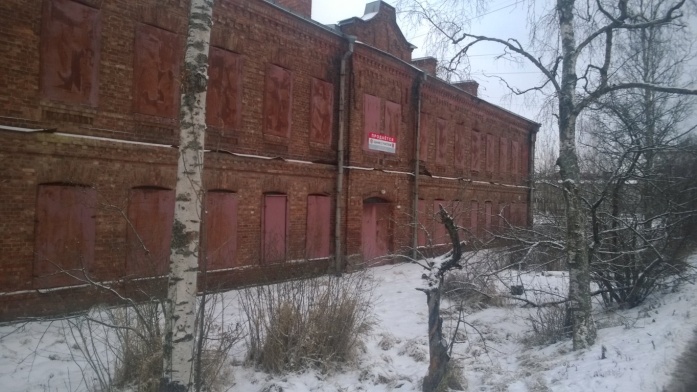 Фото 1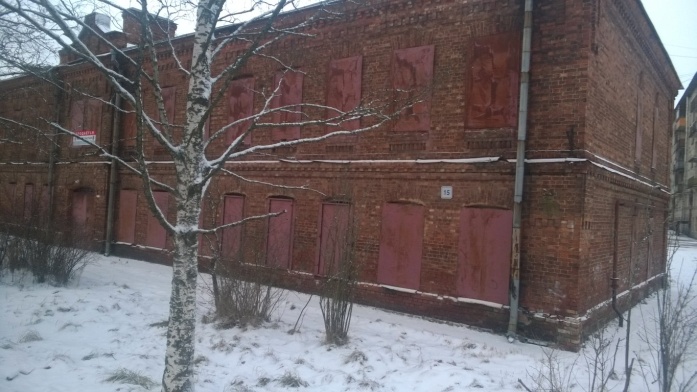  Фото 2Ближайшее окружение и вид на оцениваемое здание с ул. ШвейцарскаяБлижайшее окружение и вид на оцениваемое здание с ул. Швейцарская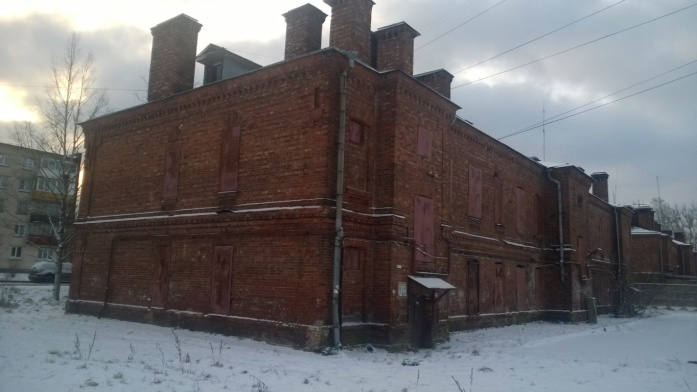 Фото 3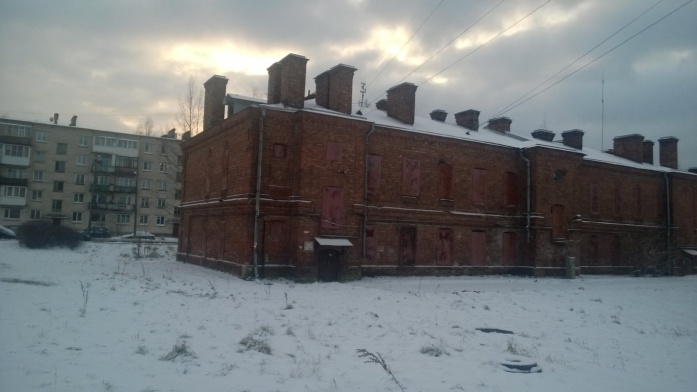 Фото 4Ближайшее окружение и вид на оцениваемое здание с ул. ВладимирскойБлижайшее окружение и вид на оцениваемое здание с ул. Владимирской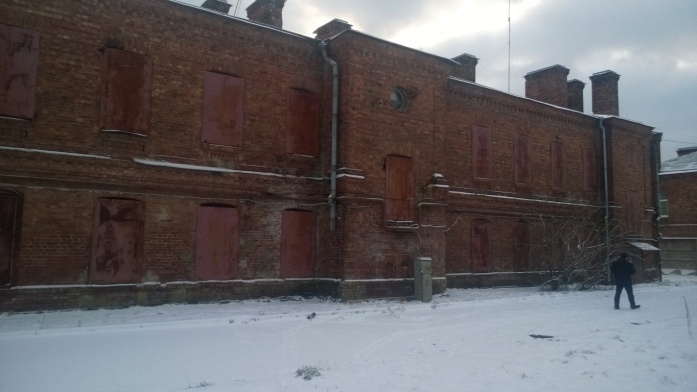 Фото 5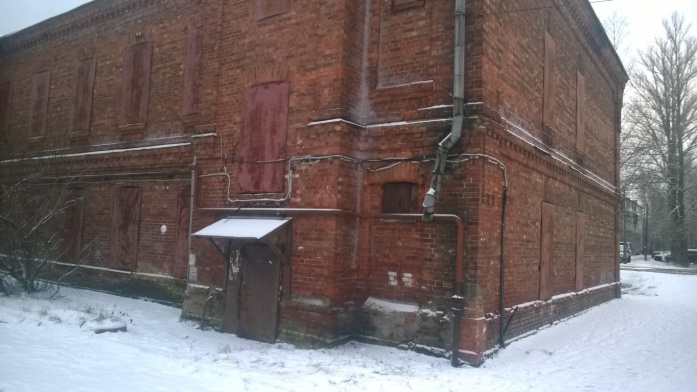 Фото 6Вид на фасад оцениваемого здания (со двора)Вид фасада здания со двора и на вход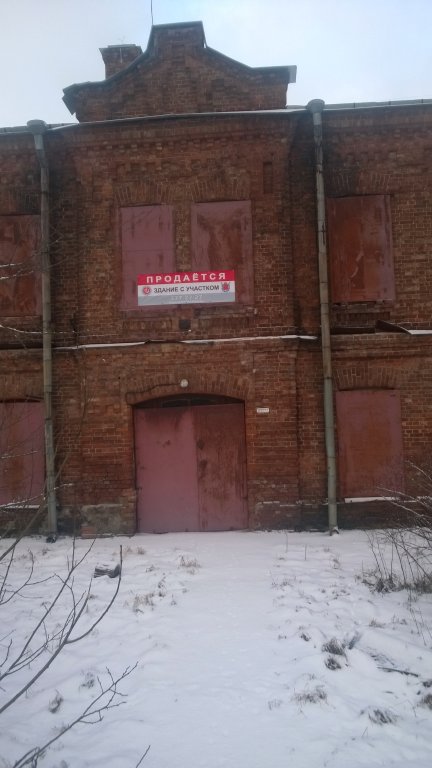 Фото 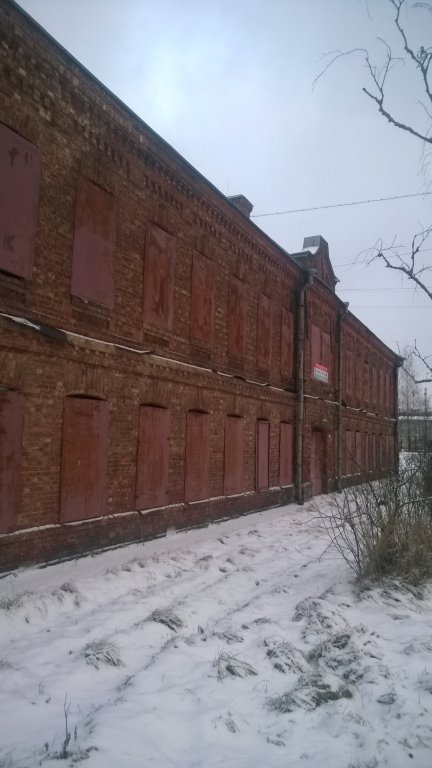 Фото 8Вид на вход в здание с ул. ШвейцарскаяВид на здание (состояние стен)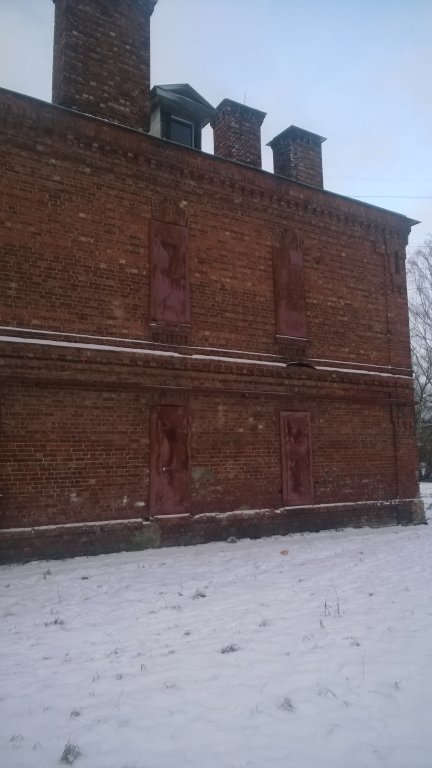 Фото 9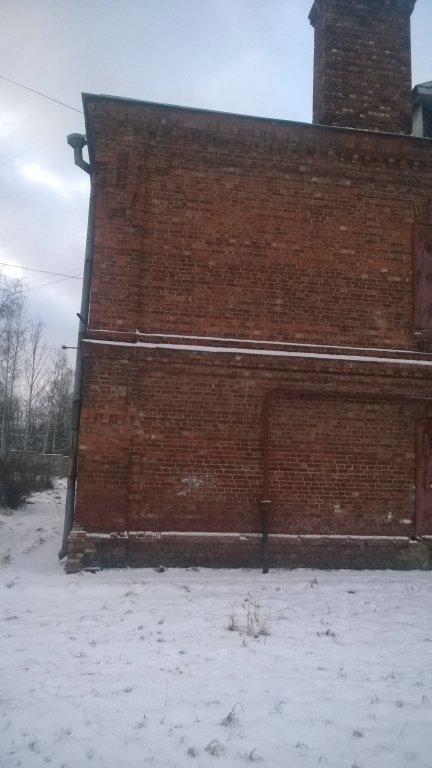 Фото 10Вид фасада здания и окнаВид фасада здания и окна№ п/пНаименованиеУсловно свободный земельный участок1Площадь земельного участка, кв. м13712Площадь застройки ОКС, кв. м6183Этажность, шт.24Площадь возводимых ОКС, кв. м740,3Рыночная стоимость объекта оценки без учета обременения договором арендыРыночная стоимость объекта оценки без учета обременения договором арендыРыночная стоимость объекта оценки, руб. без учета НДС с учетом округления4 800 000Удельный показатель стоимости на 1 кв. м общей площади объекта оценки, руб. без учета НДС6 484